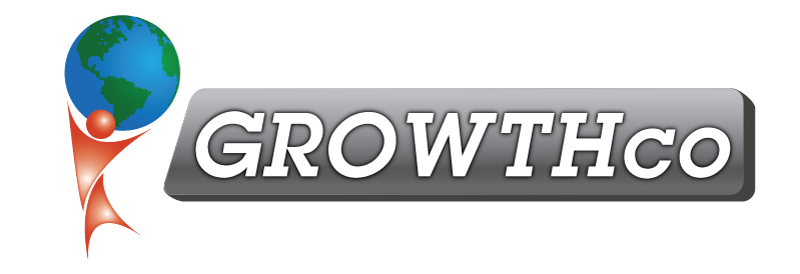 Category:LeadershipCourse Prerequisite:NoneCourse Length:32 hoursMaterials:Included (digital only)Cancellation Policy:Less than 14 days, 50% non-refundable , less than 7 days 100% non-refundable
Minimum Number of Students:4Maximum Number of Students:15Delivery:
vILT or cILT
(virtual or classroom)Pre-work:NoneThe success of a group is largely dependent on the leader. Success is usually defined by tangible results, and the leader/manager is accountable to motivate the team to deliver the desired outcomes.Managers are not born proficient; there is a substantial amount of learning and experience that is needed to be successful.  The goal of this training is to accelerate the learning curve.This course will not only show participants how to get better, but will also assess their current proficiency.This course covers the key concepts of many of the leading management gurus, including Ken Blanchard, Stephen Covey, and John C Maxwell.  Course Topics:Understand yourself (Assessment)Understand why people follow leadersHow to deliver what employees want and need4 Modalities of Learning: Auditory, Kinesthetic, and VisualKey Leadership attributes and characteristicsServant LeadershipFour Models of LeadershipSituational LeadershipHow to develop the talent in employees Providing coaching and feedbackGROW model of coachingLeading peersHow to manage conflictAccountabilityDelegation Skills